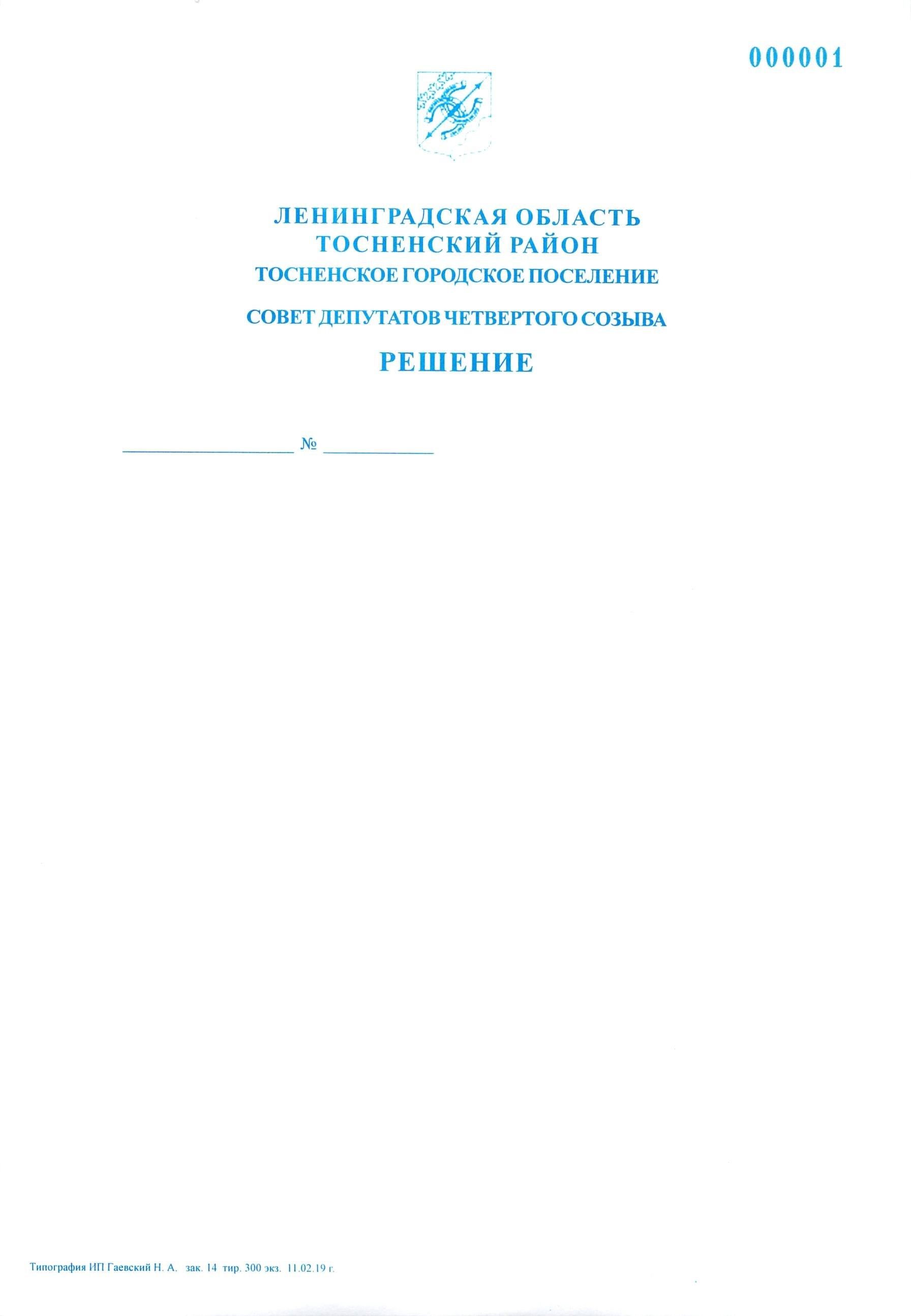        16.11.2020                      61Об Уставе Тосненского городского поселенияТосненского муниципального района Ленинградской области	В целях приведения Устава Тосненского городского поселения Тосненского муниципального района Ленинградской области в соответствие с действующим законодательством, в соответствии с Федеральным законом от 06.10.2003 № 131-ФЗ «Об общих принципах организации местного самоуправления в РФ», областным законом Ленинградской области от 23.10.2020 № 99-оз «О внесении изменений в областной закон «Об особенностях формирования органов местного самоуправления муниципальных образований      Ленинградской области», Порядком организации и проведения общественных обсуждений, публичных слушаний на территории Тосненского городского поселения Тосненского района Ленинградской области, утвержденным решением совета депутатов Тосненского городского поселения Тосненского района Ленинградской области от 22.11.2018 № 159, на основании предложения постоянной комиссии совета депутатов Тосненского городского поселения Тосненского муниципального района Ленинградской области по местному самоуправлению и социальным вопросам совет депутатов Тосненского городского         поселения Тосненского муниципального района Ленинградской областиРЕШИЛ:	1. Одобрить проект решения совета депутатов Тосненского городского поселения Тосненского муниципального района Ленинградской области о внесении изменений          в Устав Тосненского городского поселения Тосненского муниципального района Ленинградской области (приложение).	2. Назначить и провести публичные слушания по проекту решения совета депутатов Тосненского городского поселения Тосненского муниципального района Ленинградской области о внесении изменений в Устав Тосненского городского поселения Тосненского муниципального района Ленинградской области 22 декабря 2020 года в 16.00 по адресу: Ленинградская область, г. Тосно, пр. Ленина, д. 32, малый зал.2	3. Аппарату совета депутатов Тосненского городского поселения Тосненского      муниципального района Ленинградской области обеспечить официальное опубликование и обнародование настоящего решения и проекта решения совета депутатов Тосненского городского поселения Тосненского муниципального района Ленинградской области           о внесении изменений в Устав Тосненского городского поселения Тосненского муниципального района Ленинградской области не позднее 21 ноября 2020 года.	4. Установить, что в публичных слушаниях вправе принять участие население      Тосненского городского поселения Тосненского муниципального района Ленинградской области, а также иные заинтересованные лица.	5. Установить, что ознакомление с проектом правового акта, выносимого на публичные слушания, осуществляется в источниках официального опубликования, обнародования.	6. Установить, что предложения граждан, иных лиц по проекту решения совета    депутатов Тосненского городского поселения Тосненского муниципального района      Ленинградской области о внесении изменений в Устав Тосненского городского поселения Тосненского муниципального района Ленинградской области принимаются до 17.00 часов по московскому времени 21 декабря 2020 года аппаратом совета депутатов Тосненского городского поселения Тосненского муниципального района Ленинградской области        по адресу: Ленинградская область, г. Тосно, пр. Ленина, 32, каб. 43, тел. 8(81361)33229.	7. Назначить ответственным за регистрацию участников публичных слушаний и      за прием предложений по изменениям в Устав Тосненского городского поселения Тосненского муниципального района Ленинградской области начальника сектора аппарата совета депутатов Тосненского городского поселения Тосненского муниципального района   Ленинградской области Николаеву Наталью Николаевну.	8. Аппарату совета депутатов Тосненского городского поселения Тосненского     муниципального района Ленинградской области обеспечить организацию и проведение публичных слушаний, а также опубликование (обнародование) их результатов в установленном порядке.Глава Тосненского городского поселения                                                           А.Л. КанцеревАнтонович Виктория Владимировна, 8(81361)3732425 гв